Положениео проведении открытого первенства города Красноярска по подтягиванию 
в рамках проекта «Турник в каждый двор»г. Красноярск2017 годЦели и задачи проведения мероприятияОткрытое первенство города по подтягиванию в рамках проекта «Турник в каждый двор» (далее – соревнования) проводится с целью популяризации и пропаганды  подтягивания, как наиболее массовой и доступной формы укрепления здоровья и физического развития, и ставит своей задачей профилактику и предупреждение правонарушений, наркомании, табакокурения и алкоголизма среди жителей города.В ходе проведения соревнований решаются следующие задачи:пропаганда здорового образа жизни;привлечение жителей города к занятиям спортом.Классификация мероприятияСоревнования проводится в соответствии с календарным планом официальных физкультурных мероприятий и спортивных мероприятий города Красноярска на 2017 год, утвержденным приказом главного управления по физической культуре, спорту и туризму администрации города Красноярска от 26.12.2016 № 144 и Всероссийским реестром видов спорта.III. Организаторы проведения мероприятияОбщее руководство по подготовке и проведению соревнований осуществляет главное управление по физической культуре, спорту и туризму администрации города Красноярска. Непосредственное проведение соревнований возлагается на муниципальное автономное учреждение города Красноярска «Центр спортивных клубов» (далее – МАУ «ЦСК») и главную судейскую коллегию.IV. Место и сроки проведениямероприятияОткрытое первенство города Красноярска по подтягиванию проводится 
30 сентября 2017 года на территории физкультурно-оздоровительного центра «Татышев-парк», площадка «CrossFit».V.Участники мероприятияК участию в соревнованиях по подтягиванию допускаются участники при наличии свидетельства о рождении, паспорта или их копий в следующих возрастных группах:К участию в соревнованиях допускаются участники (без учета даты рождения на момент проведения соревнований) при наличии свидетельства о рождении, паспорта или их копий в следующих возрастных группах:мальчики (6-8 лет);мальчики (9-10 лет);мальчики (11-12 лет);мальчики (13-15 лет);юноши (16-17 лет);мужчины (18-29 лет);мужчины (30-39 лет);мужчины (40-49 лет);мужчины (50-59 лет);мужчины (60-69 лет);мужчины (70 лет и старше);женщины (абсолютная категория).VI. Программа и определение победителей Соревнования проводятся согласно правил подтягивания на высокой перекладине, а именно:из исходного положения подтянуться непрерывным движением, подняв подбородок выше грифа перекладины;опуститься в вис;самостоятельно остановить раскачивание;зафиксировать на 0,5 секунды и принять видимое для судьи исходное положение;услышав начало счета судьи-счетчика, продолжить движение.Выполнение гимнастического элемента осуществляется 
без ограничения времени. В случае если участники получили одинаковый технический результат, преимущество получает участник, затративший наименьшее время на выполнение результата. К участию в соревнованиях допускается все желающие.Программа проведения:10.00 – 11.00 – мальчики (6-8 лет, 9-10 лет, 11-12 лет);11.00 – 12.00 – мальчики и юноши (13-15 лет, 16-17 лет);12.00 – 12.20 – торжественное открытие соревнований и награждение победителей и призеров состоявшихся возрастных категорий;12.20 – 13.20 – мужчины (18-29 лет, 30-39 лет, 40-49 лет) 13.20 – 14.20 – мужчины (50-59 лет, 60-69 лет, 70 лет и старше);14.20 – 14.50 – женщины (абсолютная категория);15.00 – 15.20 – награждение победителей и призеров соревнований.Награждение проводится по определению победителей и призеров 
в каждой возрастной группе.VII. НаграждениеПобедители и призеры в каждой возрастной группе награждаются подарочным сертификатом, медалями и грамотами. Абсолютный победитель соревнований среди всех возрастных категорий определяется по лучшему техническому результату (количество раз) и награждается кубком, и подарочным сертификатом.VIII. Обеспечение безопасности участников и зрителейВ целях обеспечения безопасности зрителей и участников соревнования разрешается проводить в соответствии с правовыми актами, действующими на территории Российской Федерации и с организацией взаимодействия с правоохранительными органами, с целью обеспечения общественного порядка и безопасности дорожного движения при проведении спортивных мероприятий.Предотвращение противоправного влияния на результаты официальных спортивных соревнований и борьба с нимиПротивоправное влияние на результаты официальных спортивных соревнования не допускается.Предотвращение противоправного влияния на результаты официальных спортивных соревнований и борьба с ними осуществляются в соответствии с Федеральным законом от 23.07.2013 № 198-ФЗ, статья 26.2., другими федеральными законами и иными нормативными актами Российской Федерации, а так же в соответствии с нормами, утвержденными общероссийскими спортивными федерациями.X. Страхование участниковКаждый участник соревнований несет ответственность за свое здоровье сам.Соревнования не проводятся без медицинского обеспечения.XI. Условия финансированияРасходы, связанные с оплатой работы судейской и комендантской бригад, услугой ведущего, изготовлением сувенирной продукции и награждением (призы, сертификаты, медали и грамоты), несет МАУ «ЦСК».XII. Заявки на участиеЗаявки на участие в первенстве (Приложение № 1) подаются главному секретарю в день проведения соревнований. Информацию по подготовке и проведению соревнований можно получить  в МАУ «ЦСК» по тел. 2230160 (Богданов Денис Сергеевич, специалист по проведению спортивно-массовых мероприятий).Данное положение является официальным приглашением на соревнованияПриложение № 1Заявкана участие в открытом первенстве города Красноярска по подтягиванию 
в рамках проекта «Турник в каждый двор»Приложение № 2Схемарасположения спортивной площадки по проведению открытого первенства города Красноярска по подтягиванию, в рамках проекта «Турник в каждый двор»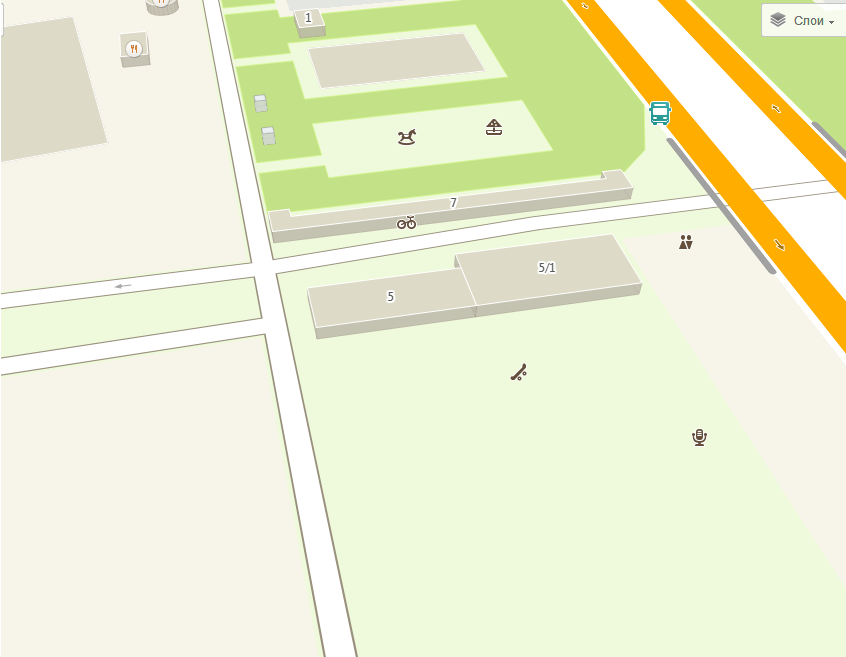 УТВЕРЖДАЮЗаместитель руководителя – начальник отдела отраслевого мониторинга и развития главного управления по физической культуре, спорту и туризму администрации города Красноярска_________________ Н.Е. Мухгалеева№ Ф.И.О. участника (полностью)Число, месяц, год рожденияВиза врача/подпись лица несущего ответственность за здоровье участника 